Утверждено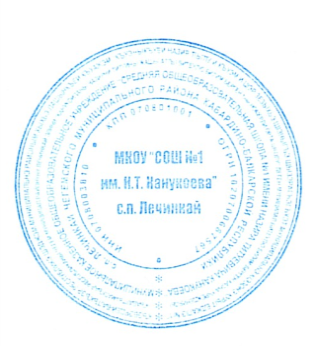   Директор МКОУ «СОШ №1 им.     Н.Т. Канукоева» с.п. Лечинкай   __________/Канукоева М.Б.    «___»_______2021 г.План мероприятийпо профилактике и предупреждению детского суицида среди детей и подростков№МероприятиеСроки исполненияИсполнитель Знакомство с методическими  рекомендациями для классных руководителей по профилактике детского суицида. сентОтв.по ВРФормирование банка данных учащихся, склонных к депрессивным состояниямСентябрьКлассные руководителиПроводить профилактическую работу с использованием учебно-методических материалов на Интернет-сайте vgrupperiska.ru, созданном при поддержке Минобрнауки РоссииВ течение годаКлассные руководителиПроведение в установленном порядке специальных педагогических расследований по всем фактам совершения попыток суицидаПо необходимостиАдминистрацияВыявление семей, в которых практикуется жестокое обращение с детьми, находящихся в социально опасном положении, несовершеннолетних проживающих в неблагополучных семьяхВ течениегодаКлассный руководитель,Отв.по защите прав ребенкаВыявление признаков социально-психологической дезадаптации среди учащихсяВ течение годаКлассные руководителиПосещение семей на дому обучающихся, имеющих проблему в семье. Изучение семейных отношений.В течение годаКл рук, отв.по защите прав ребёнкаИндивидуальная работа с обучающимися, находящимися в «группе риска»В течение годаОтв. по ВР,                  классные руководителиРегулирование взаимоотношений и конфликтных ситуаций среди школьниковПостоянноОтв по ВР,                  классные руководителиНаблюдение за эмоционально-личностными особенностями учащихся 1,5 классов в адаптационный периодВ теч годаКл.рукПроведение тематических классных часов, посвященных психическому  здоровью.В течение годаклассные руководителиРодительское собрание «Причины подросткового суицида. Роль взрослых в оказании помощи подросткам в кризисных ситуациях»По плану Руководитель МО кл.рук Информирование родителей и учащихся о проведении консультаций несовершеннолетних и родителей, оказавшихся в кризисной ситуацииПо необходимостиОтв.по ВР, кл.рукНедопущение эмоциональных срывов и перегрузокВ течение годаУчителя-предметникиПри необходимости провести работу по выявлению самооценки, уровня тревожности, признаков субдепрессии у учащихся В теч годаКл.рукПодведение итогов профилактической работы, рассмотрение предложений, рекомендаций по данной темеОдин раз в полугодиеАдминистрация, педагогический коллектив